RILL Literacy Project and Miles Dyslexia Centre Open Day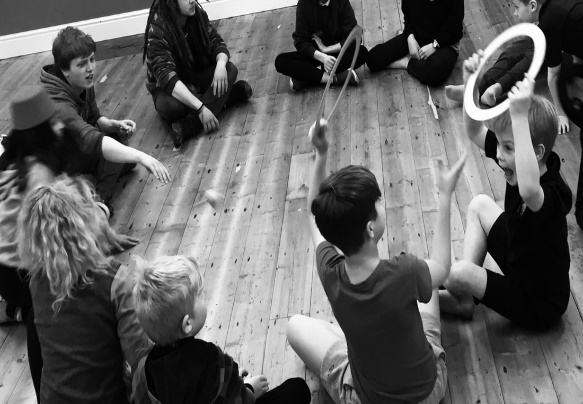 Saturday May 13 (Archimedes Centre, Cambrian House, Wrexham) 10am-12 noon = https://www.eventbrite.com/e/533812797447For children in Year 2 to 5 and parents/guardians				Children’s Programme (with Circo Arts)Circus skills sessionStory sessionCreative art activityParents’ ProgrammeSupport your child with Literacy and Language.Using Technology to support your child.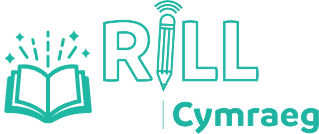 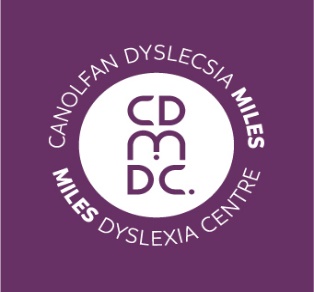 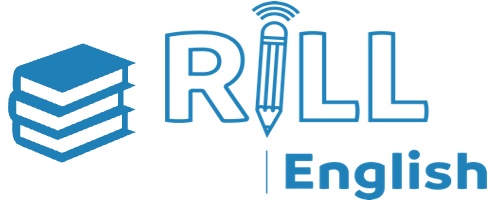 https://www.rillresearch.org/   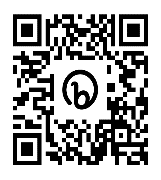 